ПОСТАНОВЛЕНИЕ17 августа 2018 года  № 43О добровольной пожарной охране 
в сельском поселении Алькинский сельсовет муниципального района Салаватский район Республики Башкортостан 
В целях обеспечения пожарной безопасности в границах сельского поселения Алькинский сельсовет муниципального района Салаватский район Республики Башкортостан и обеспечения реализации Федеральных законов от 21.12.1994 года № 69-ФЗ «О пожарной безопасности», от 06.05.2011 года № 100-ФЗ «О добровольной пожарной охране»,  законом Республики Башкортостан от 31.10.2011 года № 456-з «О добровольной пожарной охране в Республике Башкортостан», в соответствии с Уставом сельского поселения Администрация сельского поселения Алькинский сельсовет муниципального района Салаватский район Республики Башкортостан ПОСТАНОВЛЯЕТ:1. Утвердить: 1.1. Положение о деятельности добровольной пожарной охраны сельского поселения Алькинский сельсовет муниципального района Салаватский район Республики Башкортостан (приложение № 1) . 1.2. Списочный состав добровольной пожарной охраны (приложение № 2).2. Ответственным лицом в сельском поселении Алькинский сельсовет  муниципального района Салаватский район Республики Башкортостан за обеспечение необходимых условий для успешной деятельности добровольной пожарной охраны назначить главу Администрации сельского поселения Низамова Р.Г. Ответственному лицу рекомендовать:2.1. Обеспечение деятельности добровольной пожарной охраны осуществлять в соответствии с Положением о деятельности добровольной пожарной охраны сельского поселения Алькинский сельсовет муниципального района Салаватский район Республики Башкортостан.2.2. Деятельность добровольной пожарной охраны осуществлять на базе имущества сельского поселения. Использование данного имущества осуществлять в соответствии с условиями гражданско-правовых договоров, заключаемых с добровольными пожарными.2.3. При осуществлении закупок для муниципальных нужд своевременно планировать и включать в реестр муниципальных закупок средства на приобретение пожарно-технического оборудования и снаряжения, необходимого для деятельности добровольной пожарной охраны.2.4. Разработать и представить на утверждение форму удостоверения «Добровольный пожарный сельского поселения».3. Рекомендовать руководителям организаций и предприятий, расположенных на территории сельского поселения муниципального района Салаватский район Республики Башкортостан оказывать содействие добровольным пожарным.          4. Постановление № 2 от 05.02.2014 года « О создании и организации деятельности добровольной пожарной охраны, порядок её взаимодействия с другими видами пожарной охраны на территории сельского поселения Алькинский  сельсовет муниципального района Салаватский район Республики Башкортостан» считать утратившим силу.5.Обнародовать настоящее Постановление на информационном стенде в администрации сельского поселения Алькинский сельсовет по адресу: Республика Башкортостан, Салаватский район, с.Алькино, ул.Кольцевая, д.6 и на  официальном сайте Администрации муниципального района Салаватский район  Республики Башкортостан по адресу: http://cp-alkino.ru. 6. Контроль за исполнением настоящего постановлением оставляю за собой.Вр.и.о.главы сельского поселения                    З.Д.Валиуллина  Приложение № 1к постановлению главы сельского поселения Алькинский сельсоветмуниципального района Салавтский район Республики Башкортостанот «17» августа 2018 г. № 43ПОЛОЖЕНИЕ 
о деятельности добровольной пожарной охраны 
сельского поселения Алькинский сельсовет 
муниципального района Салаватский район Республики Башкортостан 
1. Общие положения 
1.1. Положение «О деятельности добровольной пожарной охраны в сельском поселении Алькинский сельсовет муниципального района Салаватский район Республики Башкортостан и порядке взаимоотношений с другими видами пожарной охраны» (далее – Положение) разработано в соответствии с Федеральным законом от 06.10.2003 года № 131-ФЗ «Об общих принципах организации местного самоуправления в Российской Федерации», Федеральным законом от 21.12.1994 года № 69-ФЗ «О пожарной безопасности» и Уставом сельского поселения Алькинский сельсовет муниципального района Салаватский район.1.2. Настоящее Положение определяет организацию порядка привлечения сил и средств добровольной пожарной охраны (далее – ДПО) для тушения пожаров на территории сельского поселения Алькинский сельсовет муниципального района Салаватский район (далее – сельское поселение) и подготовлено в целях реализации требований законодательных и нормативных актов Российской Федерации в области пожарной безопасности. ДПО является не коммерческим объединением. 1.3. Добровольная пожарная охрана — социально ориентированные общественные объединения пожарной охраны, созданные по инициативе физических лиц и (или) юридических лиц — общественных объединений, объединившихся для участия в деятельности по профилактике и (или) тушению пожаров, проведению аварийно-спасательных работ.1.4. Добровольный пожарный — физическое лицо, являющееся членом или участником общественного объединения пожарной охраны и осуществляющее на безвозмездной основе деятельность по профилактике и (или) участию в тушении пожаров, проведению аварийно-спасательных работ.1.5. Участие в добровольной пожарной охране является формой социально значимых работ.	1.6. В своей деятельности подразделения ДПО руководствуются Конституцией РФ, Федеральными законами, указами Президента Российской Федерации, законами и иными нормативными правовыми актами органов государственной власти области и настоящим Положением.1.7. Подразделения ДПО на территории сельского поселения создаются  в виде дружин и команд, которые входят в систему обеспечения пожарной безопасности соответствующего муниципального образования (сельского поселения).Дружина осуществляет деятельность без использования пожарных машин.Команда осуществляет деятельность с использованием пожарных машин.Команды подразделяются на разряды: - первый — с круглосуточным дежурством добровольных пожарных в составе дежурной смены (боевого расчёта) в специальном здании (помещении); - второй — с круглосуточным дежурством только водителей пожарных машин и нахождением остальных добровольных пожарных из состава дежурной смены (боевого расчёта) по месту работы (учёбы) или месту жительства; - третий — с нахождением всех добровольных пожарных из состава дежурной смены (боевого расчёта) по месту работы (учёбы) или месту жительства. Для организации дежурства команды делятся на дежурные смены в населённых пунктах или по числу рабочих смен в организациях. Дежурные смены команд возглавляются начальниками из числа наиболее подготовленных добровольных пожарных.2. Задачи добровольной пожарной охраны2.1. Основными задачами добровольной пожарной охраны являются: 
- осуществление профилактики пожаров;- спасение людей и имущества при пожарах, проведение аварийно-спасательных работ и оказание первой помощи пострадавшим; - участие в тушении пожаров и проведении аварийно-спасательных работ; - осуществление контроля за соблюдением в населённых пунктах сельского поселения противопожарного режима; - проведение разъяснительной работы среди населения сельского поселения с целью соблюдения противопожарного режима, выполнения первичных мер пожарной безопасности, проведение противопожарной пропаганды; - контроль за исправным состоянием первичных средств пожаротушения, средств автоматической противопожарной защиты, иного имущества пожарно-технического назначения, используемого в установленном порядке в своей деятельности, и готовностью их к действию; - вызов подразделений Государственной противопожарной службы в случае возникновения пожара и принятие немедленных мер к спасению людей и имущества от пожара. 2.2. Основными функциями добровольных пожарных, привлечённых к деятельности подразделений иных видов пожарной охраны, являются: 
         - общественный контроль за соблюдением в населенных пунктах сельского поселения в организациях требований пожарной безопасности;	- участие в обучении детей дошкольного возраста, учащихся образовательных учреждений, работоспособного населения и пенсионеров мерам пожарной безопасности, а также в осуществлении их подготовки к действиям при возникновении пожара;	- контроль за исправным состоянием и содержанием в надлежащем виде водоисточников противопожарного водоснабжения;	- вызов пожарных частей в случае возникновения пожара и принятие немедленных мер к тушению возникшего пожара с использованием имеющихся сил и средств,  с привлечением местного населения, техники;- несение дежурства в периоды сезонных обострений обстановки с пожарами путем патрулирования с использованием- проведение технического обслуживания пожарной техники и оборудования, содержание их в постоянной готовности; - осуществление первоочередных действий по тушению пожаров до прибытия подразделений Государственной противопожарной службы; - оказание содействия в тушении пожаров по указанию прибывшего на пожар старшего оперативного должностного лица пожарной охраны (руководителя тушения пожара). 
3. Порядок создания и организация работы добровольной пожарной охраны 3.1. Подразделения ДПО создаются постановлением главы сельского поселения. Подразделения ДПО могут действовать на территориях нескольких населённых пунктов, входящих в состав сельского поселения, на территориях одного населённого пункта, в том числе на территории организации и (или) предприятия. Территория, обслуживаемая подразделением ДПО, определяется главой сельского поселения.3.2. Реализация принятых в установленном порядке норм и правил по предотвращению пожаров, спасению людей и имущества от пожаров, являющихся частью комплекса мероприятий по организации пожаротушения, осуществляется добровольными пожарными из числа жителей соответствующих населенных пунктов в возрасте не моложе восемнадцати лет. Лица, вступающие в подразделения добровольной пожарной охраны, должны подать на имя главы сельского поселения или уполномоченного им лица письменное заявление.3.3. Отбор граждан в подразделения ДПО осуществляется администрацией сельского поселения. По результатам отбора в течение 30 дней со дня подачи заявления глава сельского поселения или уполномоченное им лицо принимает решение о зачислении гражданина в состав ДПО или об отказе в зачислении, о чём письменно уведомляет гражданина.3.4. Лицо, зачисленное в состав ДПО, приобретает статус добровольного пожарного и регистрируется в Реестре добровольных пожарных сельского поселения согласно  приложению № 3 к настоящему положению; 3.5. Администрация сельского поселения в течение 10 дней с момента внесения (изменения, исключения) сведений в Реестр о добровольных пожарных информирует ПЧ-89 ФГКУ «28 ОФПС по РБ».3.6. Исключение из добровольных пожарных производится:- по личному заявлению добровольного пожарного; - за нарушение противопожарного режима; - по состоянию здоровья, не позволяющего работать в пожарной охране; - за систематическое невыполнение установленных требований к добровольному пожарному; - за самоустранение от участия в деятельности в качестве добровольного пожарного. 3.7. Постановлением главы сельского поселения, приказом руководителя организации назначается начальник добровольной пожарной дружины, команды в населенных пунктах сельского поселения, в организациях соответственно3.8. Регистрация добровольных пожарных подразделений осуществляется органами ГПС по территориальному принципу в специальных журналах. 3.9. Табель боевого расчета с действиями при пожаре членов добровольной пожарной дружины (команды) вывешивается на видном месте. Для каждой добровольной пожарной дружины должно быть определено место и сигнал для сбора боевых расчетов на случай проверки боеготовности или пожара. 3.10. При наличии достаточного числа добровольных пожарных, подразделение добровольной пожарной охраны делится не менее чем на четыре дежурных караула (расчёта, смены). Дежурный караул (расчёт, смену) возглавляет старший дежурного караула (расчёта, смены) из числа наиболее подготовленных добровольных пожарных. Количество, состав и старших дежурных караулов (расчётов, смен) определяет начальник подразделения добровольной пожарной охраны по согласованию с главой сельского поселения или уполномоченным им лицом. 4. Обучение добровольных пожарных 
4.1. Добровольные пожарные в обязательном порядке проходят обучение начальным знаниям и навыкам пожарной безопасности и обращения с первичными средствами пожаротушения. Указанное обучение осуществляет начальник подразделения ДПО или уполномоченное им лицо.4.2. Добровольные пожарные, имеющие намерение участвовать в деятельности подразделений пожарной охраны иных видов по профилактике и (или) тушению пожаров, проходят первоначальную подготовку добровольного пожарного. Первоначальная подготовка добровольных пожарных осуществляется, как правило, на базе учреждений федеральной противопожарной службы по программам подготовки личного состава Государственной противопожарной службы, в порядке индивидуальной профессиональной подготовки у специалистов, обладающих соответствующей квалификацией.4.3. Подразделениями иных видов пожарной охраны, привлекающими добровольных пожарных к своей деятельности, организуется и осуществляется последующая подготовка добровольных пожарных с привлечением специалистов учреждений Государственной противопожарной службы.4.4. Программа последующей подготовки добровольных пожарных утверждается руководителем учреждения Государственной противопожарной службы.4.5. В ходе последующей подготовки добровольные пожарные должны изучить документы, регламентирующие организацию работы по предупреждению пожаров и их тушению, эксплуатации пожарной техники, также пожарную опасность объектов и правила охраны труда. Программа последующей подготовки должна предусматривать проведение теоретических и практических занятий, отработку нормативов пожарно-строевой подготовки для приобретения навыков по тушению пожаров. Последующая подготовка добровольных пожарных должна планироваться таким образом, чтобы все добровольные пожарные, привлекаемые к деятельности подразделений пожарной охраны иных видов, не менее одного раза в квартал практически отработали действия по тушению пожаров с использованием имеющейся в их распоряжении пожарной техники и первичных средств пожаротушения.4.6. Подразделения ДПО в обязательном порядке привлекаются к проведению пожарно-тактических учений (занятий), осуществляемых учреждениями Государственной противопожарной службы.4.7. Добровольным пожарным, успешно прошедшим обучение и сдавшим зачёты, выдаётся удостоверение «Добровольный пожарный сельского поселения  с указанием регистрационного номера по Реестру добровольных пожарных. 5. Права и обязанности добровольных пожарных 
5.1. Подразделения добровольной пожарной охраны (далее - ДПО)  в своей деятельности могут использовать имущество пожарно-технического назначения, первичные средства пожаротушения, оборудование, снаряжение, инструменты и материалы, средства наглядной агитации, пропаганды, необходимые для осуществления ими своей, деятельности.5.2. Добровольные пожарные имеют право: - обязательную безвозмездную выдачу необходимой повседневной и специальной одежды, обуви, иного имущества, необходимого им для осуществления деятельности согласно  приложениям № 4, 5 к настоящему положению; - страхование от несчастных случаев на производстве (профессиональных заболеваний) в соответствии с условиями гражданско-правовых договоров, заключаемых при привлечении к деятельности подразделений пожарной охраны иных видов. - участвовать в деятельности по обеспечению первичных мер пожарной безопасности на территории, обслуживаемой подразделением добровольной пожарной охраны; - проверять противопожарное состояние объектов или отдельных участков на территории, обслуживаемой подразделением добровольной пожарной охраны; - проникать в места распространения (возможного распространения) пожаров и их опасных проявлений. Добровольные пожарные обязаны: 
- обладать первоначальным знаниям и навыкам пожарной безопасности и умением обращаться с первичными средствами пожаротушения; - соблюдать меры пожарной безопасности; - выполнять требования, предъявляемые к добровольным пожарным; - соблюдать установленный порядок несения службы в подразделениях добровольной пожарной охраны, дисциплину и правила охраны труда; - незамедлительно реагировать на возникновение пожаров, принимать меры к их локализации и ликвидации; - бережно относиться к имуществу добровольной пожарной охраны, содержать в исправном состоянии пожарно-техническое вооружение и оборудование. 5.3. Иные права и обязанности добровольных пожарных разрабатываются начальником подразделения добровольной пожарной охраны и утверждаются главой сельского поселения или уполномоченным им лицом.5.4. Права и обязанности добровольных пожарных при участии в деятельности подразделений иных видов пожарной охраны устанавливаются руководителем соответствующего подразделения.6. Содержание, социальные гарантии и формыпоощрения членов ДПО6.1. Члены ДПО за активную работу по предупреждению и тушению пожаров могут награждаться грамотами, ценными подарками или денежными премиями органами местного самоуправления, руководителями организаций, органами управления государственной противопожарной службы.6.2. Имущество, необходимое добровольным пожарным для осуществления деятельности в составе подразделений добровольной пожарной охраны, предоставляется администрацией сельского поселения. Расходы и (или) убытки добровольных пожарных, связанные с использованием личного имущества и (или) денежных средств при участии в деятельности подразделений ДПО, возмещаются добровольным пожарным за счёт средств бюджета сельского поселения в установленном законодательством порядке.6.3. Нормативными правовыми актами Собрания депутатов сельского поселения добровольным пожарным могут предоставляться льготы по уплате местных налогов и сборов и иные льготы в соответствии с действующим законодательством.6.4. Рекомендуется руководителям предприятий по ходатайству органов Государственной противопожарной службы, органов местного самоуправления предоставлять активным членам ДПО до 3 дополнительных оплачиваемых дней к ежегодному отпуску.6.5. Финансовое и материально-техническое обеспечение подразделений добровольной пожарной охраны осуществляется за счёт собственных средств, взносов и пожертвований или средств учредителей этих подразделений, а также может осуществляться из других, не запрещённых законодательством Российской Федерации источников, включая безвозмездную передачу пожарно-технического оборудования от учреждений Государственной противопожарной службы.6.6.  Администрация (орган администрации по управлению имуществом) сельского поселения, организации в соответствии с действующим законодательством могут предоставлять в безвозмездное пользование подразделениям ДПО здания (сооружения, помещения), и иное имущество, необходимое для осуществления их деятельности.6.7. Материальный ущерб, причиненный при тушении пожаров, подлежит возмещению в порядке, установленном законодательством Российской Федерации.6.8. ДПО подотчетна сельскому поселению и осуществляет свою деятельность в контакте с ПЧ – 89 ФГКУ «28 ОФПС МЧС России по РБ».Управляющий делами                                 З.Д.ВалиуллинаПриложение № 2к постановлению главы сельского поселения Алькинский сельсоветмуниципального района Салавтский район Республики Башкортостанот 17 августа 2018 г. № 43Списочный составПриложение № 3к постановлению главы сельского поселения Алькинский сельсоветмуниципального района Салавтский район Республики Башкортостанот 17 августа 2018 г. № 43Реестро добровольных пожарных 
Приложение № 4к постановлению главы сельского поселения Алькинский сельсоветмуниципального района Салавтский район Республики Башкортостанот 17 августа 2018 г. № 43ПЕРЕЧЕНЬпожарно-технического вооружения и снаряжения, необходимого для обеспечения деятельности добровольной пожарной дружины в границах населенного пункта сельского поселения Алькинский сельсовет муниципального района Салаватский районУправляющий делами                                 З.Д.ВалиуллинаПриложение № 5к постановлению главы сельского поселения Алькинский сельсоветмуниципального района Салавтский район Республики Башкортостанот 17 августа 2018 г. № 43ПЕРЕЧЕНЬпожарно-технического вооружения и снаряжения, необходимого для обеспечения деятельности добровольной пожарной команды на территории сельского поселения Алькинский сельсовет муниципального района Салаватский районУправляющий делами                                 З.Д.ВалиуллинаПриложение № 6к постановлению главы сельского поселения Алькинский сельсоветмуниципального района Салавтский район Республики Башкортостанот 17 августа 2018 г. № 43ПЕРЕЧЕНЬнаселённых пунктов сельского поселения _Алькинский сельсовет муниципального района Салаватский район Башκортостан РеспубликаһыСалауат районымуниципаль   районыныңәлкә ауыл советыауыл биләмәһе Хакимиэте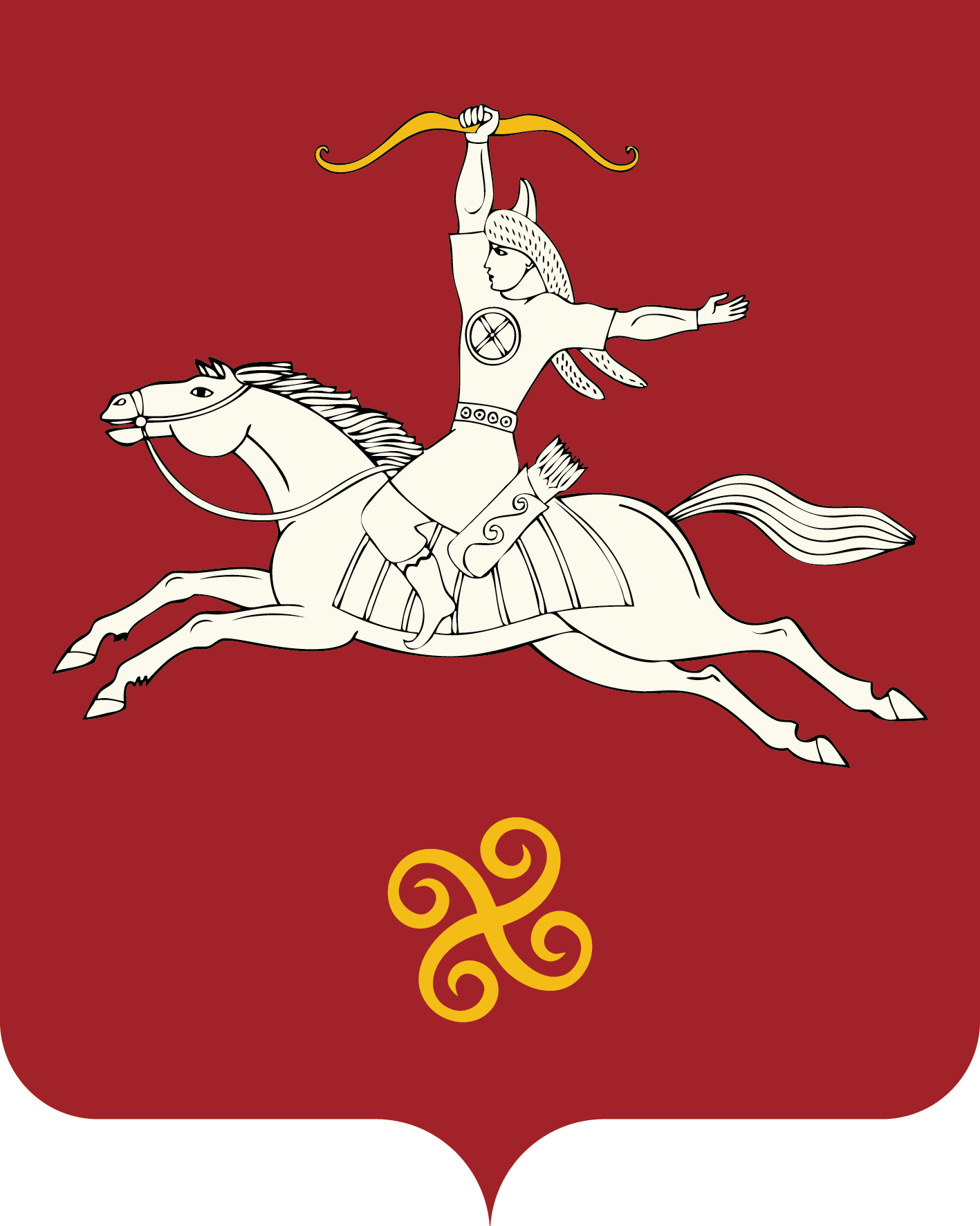 Республика БашкортостанАдминистрация сельского поселенияАлькинский   сельсоветмуниципального районаСалаватский район452481,Әлкә ауылы, ?уласа урамы, 6тел. 2-65-71, 2-65-47452481, с.Алькино,  ул.Кольцевая,6тел. 2-65-71, 2-65-47Ф.И.О.Дата рожденияАдрес места постоянного или временного проживанияС.АлькиноГайнетдинов Айрат Айдарович11.03.1988С.Алькино, ул. Салавата, дом 21Гайсин Рустам Раилович28.01.1984с.Алькино ул.Мостовая дом 14Закиров Ансар Раянович13.05.1987С.Алькино, ул. Азналина, дом 8Камалетдинов Франгиз Талгатович30.05.1964С.Алькино ул.Молодежная дом 4 кв.1Яглямунов Янтимер Салимьянович16.12.1977С.Алькино ул.Кольцевая д.8Д.ИдрисовоБагаутдинов Марс Юлаевич30.11.1969Д.Идрисово ул.Набережная д.3Багаутдинов Марсель Юлаевич15.05.1973Д.Идрисово ул.Юлаева д.4МухаметьяновАдис Максурович17.07.1973Д.Идрисово ул.Пещерная д.6Такиуллин Урал Фаткуллович20.06.1974Д.Идрисово ул.Салавата д.30Д.Новые КаратавлыАбдрахманов Арсен Хайдарович04.06.1971Д.Новые Каратавлы ул.Школьная д.3Валиев Фанис Файзерахманович17.12.1982Д.Новые Каратавлы ул.пер.Дорожный д.3Галин Фарваз Масалимович02.08.1976Д.Новые Каратавлы ул.Центральная д.34Мухитдинов Руслан Сагитович04.02.1977Д.Новые Каратавлы ул.Центральная д.35Сибагатов Ильдус Рафаэлович13.07.1973Д.Новые Каратавлы ул.Центральная, д.54Д.ЮлаевоВалиев Равис Танзирович04.09.1960Д.Юлаево ул.Салавата Юлаева д.16Гильманов Ильгизар Тимерханович03.09.1964Д.Юлаево ул.Татарская, д.1Гайнетдинов Нургали Ганиевич08.07.1962Д.Юлаево ул.Салавата Юлаева д.11Юнусов Абдулхай Абдуллович06.02.1962Д.Юлаево ул.Салавата Юлаева д.46Д.ЮнусовоАбдулхажиев Редик Раилович26.02.1981Д.Юнусово ул.Юлаева д.31Гайнанов Юрий Юристович25.06.1979Д.Юнусово ул.Юлаева д.22Губайдуллин Флюр Фаритович20.10.1990Д.Юнусово ул.Юлаева д.10Байдавлятов Ишмухамет Ишбулдинович13.08.1957Д.Юнусово ул.Юлаева д.4
№п/п
Ф.И.О.добро-вольно-го по-жарного
Основнойдокумент,удостове-ряющийличностьгражданинаРоссийскойФедерации
Местожительства(регистра-ции),телефон
Наимено-ваниеобъектаосновнойработы,адрес,долж-ность,телефон
Дата иоснованиерегистра-ции
Дата иоснова-ниеисклю-чения
Ф.И.О. иподписьлица,ответ-ствен-ного засоставление сведений 12345678№ п/пНаименование ПТВ и снаряженияКоличество (шт.)1231Боевая одежда пожарногоПо числу личного состава2Каска пожарногоПо числу личного состава3Рукавицы (краги)По числу личного состава4Сапоги кирзовыеПо числу личного состава5Спасательный пояс пожарногоПо числу личного состава6Топор пожарногоПо числу личного состава7Карабин пожарныйПо числу личного состава8Фонарь электрический1 на смену№ п/пНаименование ПТВ и снаряженияКоличество (шт.)1231Боевая одежда пожарногоПо числу личного состава2Каска пожарногоПо числу личного состава3Рукавицы (краги)По числу личного состава4Сапоги кирзовыеПо числу личного состава5Спасательный пояс пожарногоПо числу личного состава6Топор пожарногоПо числу личного состава7Карабин пожарныйПо числу личного состава8Фонарь электрический1 на смену9Автоцистерна, мотопомпа110Рукав всасывающий Ø 125мм.211Рукав напорно-всасывающий Ø 75мм.212Рукав напорный Ø 77мм.1013Рукав напорный Ø 51мм.614Сетка всасывающая Ø 125мм.115Разветвление трехходовое 66x51216Водосборник 77x125117Головка соединительная переходная:77x66 / 66x51 / 77x513/3/318Задержка рукавная419Колонка пожарная120Ключи рукавные напорные221Ключи рукавные всасывающие222Крюк для открывания люков123Гидроэлеватор г-600124Ствол РСБ325Ствол РСА226Лестница трехколенная127Лестница штурмовая128Лестница палка129Лом универсальный230Багор металлический 2,5м.131Топор плотницкий132Лопата штыковая133Пила ножовка по дереву134Ножницы для резки арматуры135Комплект для резки электропроводов136Ножницы с диэлектрическими рукоятками137Диэлектрические перчатки138Диэлектрические боты139Веревка спасательная 30 м.140Аптечка медицинская1№п/пНаименование населённого пункта сельского поселенияВид ДПОЧисленность ДПОКоличество основных пожарных автомобилейАдрес расположения ДПО и телефонПримечание12345671с.Алькинокоманда5-2д.Идрисовокоманда4-3д.Новые Каратавлыкоманда5-4д.Юлаевокоманда4-5д.Юнусовокоманда4-